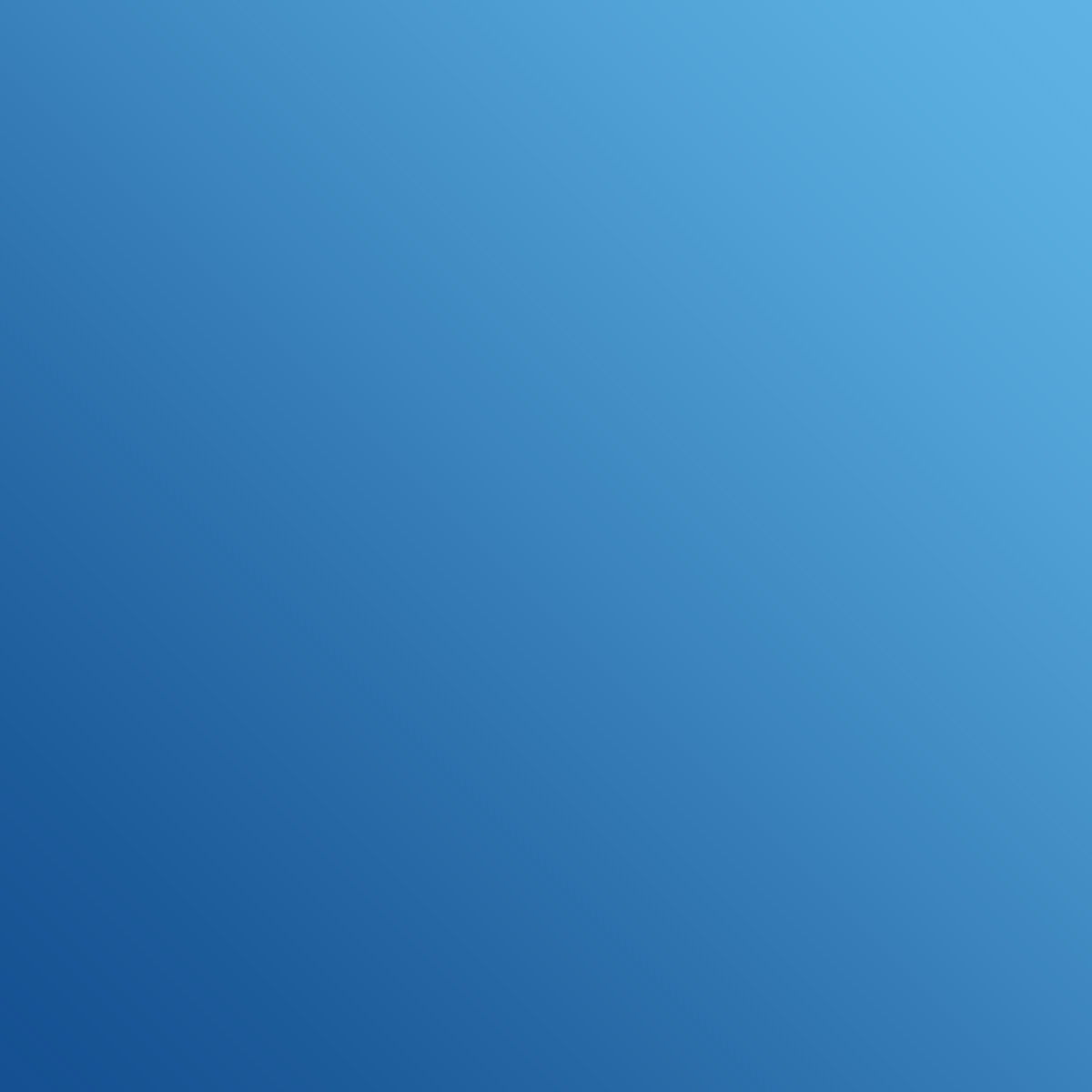 以下は、次回のミーティングで使用できる編集可能なイベントメール／ちらしです。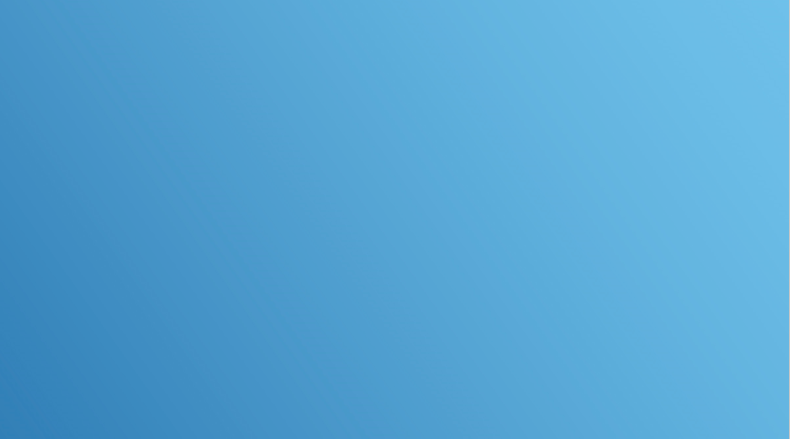 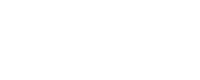 詳しい情報については、ご出席ください： 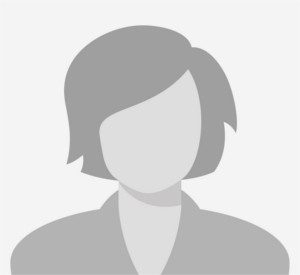 人生に転機をもたらす驚異的なLifeWaveパッチの発売イベントが開催されます！ このホリスティックな製品を使用して人生の転換に成功した人々の感動的なストーリーをお聞きください。この製品は完全に天然で薬物フリーです。多くの人々の人生を変え、持続可能な結果を実現しています。 詳細については次回の健康と報酬プレゼンにおいでくださいホスト：_____________________日時：_____________________会場：________________________イベントに出席できない場合でも、この機会についてご興味がある方は、ぜひ __________ :____________________________________までお問い合わせください。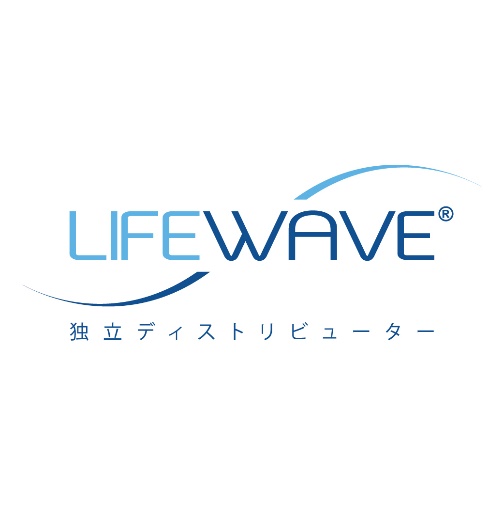 詳しい情報については、ご出席ください： 人生に転機をもたらす驚愕的なLifeWaveパッチの発売イベントが開催されます！ この驚異的な製品情報を共有することで報酬を得られる方法についてご紹介します！ 詳細については次回の健康と報酬プレゼンにおいでくださいホスト：_____________________日時：_____________________会場：________________________イベントに出席できない場合でも、この機会についてご興味がある方は、ぜひ __________ :____________________________________までお問い合わせください。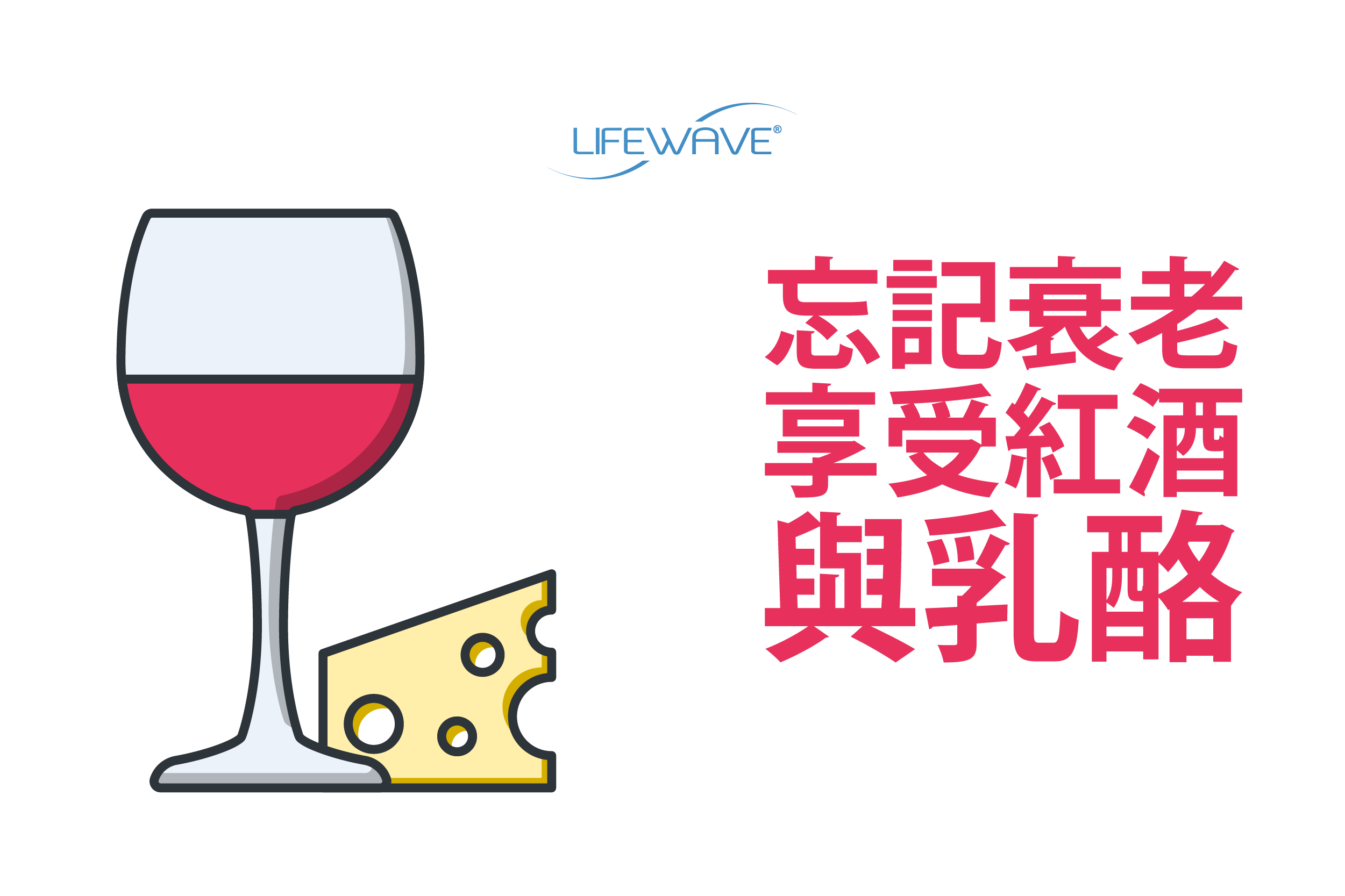 カクテルと会話の場にご参加ください !ワインを片手に軽食をつまみながら、LifeWaveが複数の方法で人々の人生を改善した方法をお聞きください。  ルックス、感覚、パフォーマンス、治癒を改革したアンチエイジング製品を発見しましょう！会場：日時：ご返答願います： 氏名｜電話番号お友達を誘っておいでください。無料商品を抽選でプレゼント！Eメール イベントに出席できない場合でも、この機会についてご興味がある方は、ぜひ __________ :____________________________________までお問い合わせください。 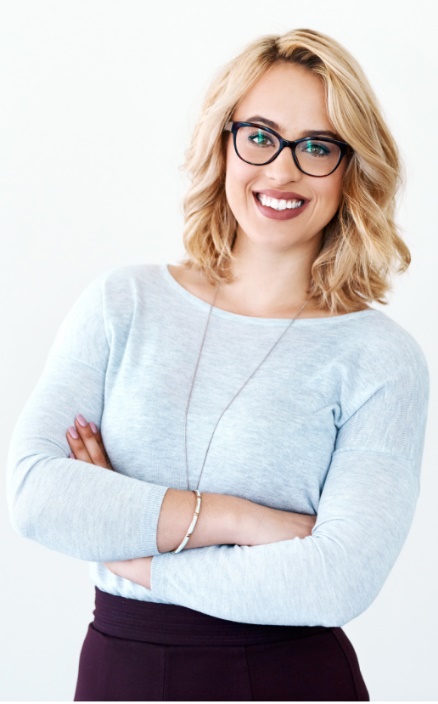 経験不問完全な研修とサポート人生を左右する強力な製品へのアクセス自宅からパートタイムまたはフルタイムいつも夢みた人生を生きよう驚異的な効果 エネルギー増強  薬物フリーの痛み止め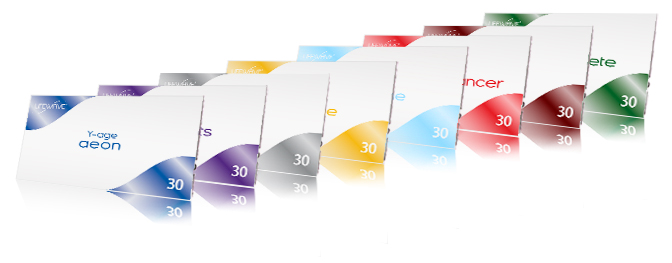 急速な創傷の治癒睡眠改善 長く生きる       良く生きる     若く生きる「引用文を挿入」- XXXX XXXX ご興味のある方は、お名前と場所の後、LIFEWAVEというワードを000-000-00にテキストしてください。  XXXX がまもなくこのエキサイティングな機会と次回イベントについてご連絡差し上げます。 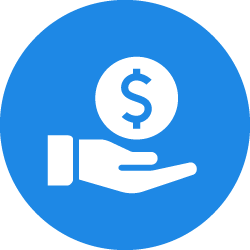 ファイナンシャルフリーダムパートタイムまたはフルタイムでお仕事 好きな時間に働けます無制限な報酬の可能性 金曜日8月9日 午後12時 ホスト： 自分の名前： 住所1、住所2 住所3、0000